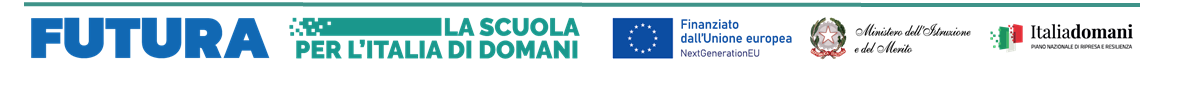 SCHEDA ANAGRAFICA CORSISTA STUDENTESEZIONE 1 – DATI ANAGRAFICISEZIONE 2 - CERTIFICAZIONI LINGUISTICHE E INFORMATICHEIn questa sezione indicare l’eventuale possesso di certificazioni informatiche e linguisticheCodice FiscaleNome CognomeLuogo e data di nascitaNazionalità Comune di residenzaIndirizzo di residenzaTelefono (non obbligatorio)Cellulare E-mail istituzionaleSei in possesso di certificazioni LINGUISTICHE?SINO Indicare il livello□ A1	□ B2□ A2	□ C1□ B1	□ C2Indicare l’anno di conseguimento………………………………….Sei in possesso di certificazioni INFORMATICHE?SINO Indicare quali………………………………….………………………………….Indicare l’anno di conseguimento………………………………….